ҡарар                              РЕШЕНИЕОб утверждении номенклатуры дел Совета и Администрациисельского поселения Гафуровский сельсовет муниципального района Туймазинский район Республики Башкортостан       В соответствии с Федеральным законом №131-ФЗ от 06.10.2003г «Об общих принципах организации местного самоуправления в Российской Федерации» Совет сельского поселения Гафуровский сельсовет муниципального района Туймазинский район Республики Башкортостан РЕШИЛ:       1.  Утвердить номенклатуру дел Совета и Администрации сельского поселения Гафуровский сельсовет муниципального района Туймазинский район Республики Башкортостан согласно приложению.       2.Настоящее решение вступает в силу с момента подписания.       3.Настоящее решение разместить на официальном сайте Администрации сельского поселения Гафуровский сельсовет муниципального района Туймазинский район Республики Башкортостан. Глава сельского поселения                                        Р.Р. СафинБашҡортостан Республикаһының 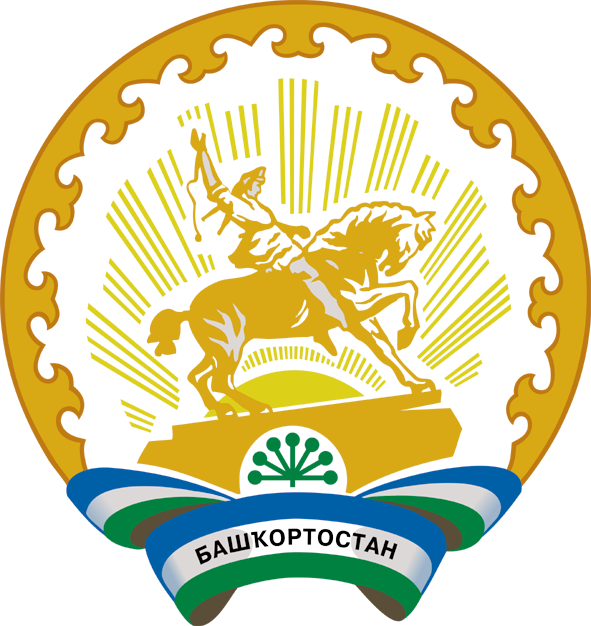 Туймазы районы муниципаль районының Ғафур ауыл советыауыл биләмәһе Советы452778,Дуслыҡ ауылы,Советская урамы,3АТел. 3-13-52;Факс 3-15-30Совет сельского поселения Гафуровский сельсовет муниципального района Туймазинский районРеспублики Башкортостан452778, село Дуслык, ул.Советская,3АТел. 3-13-52; Факс 3-15-30" 27"май2022й.№192"27 "мая2022г.